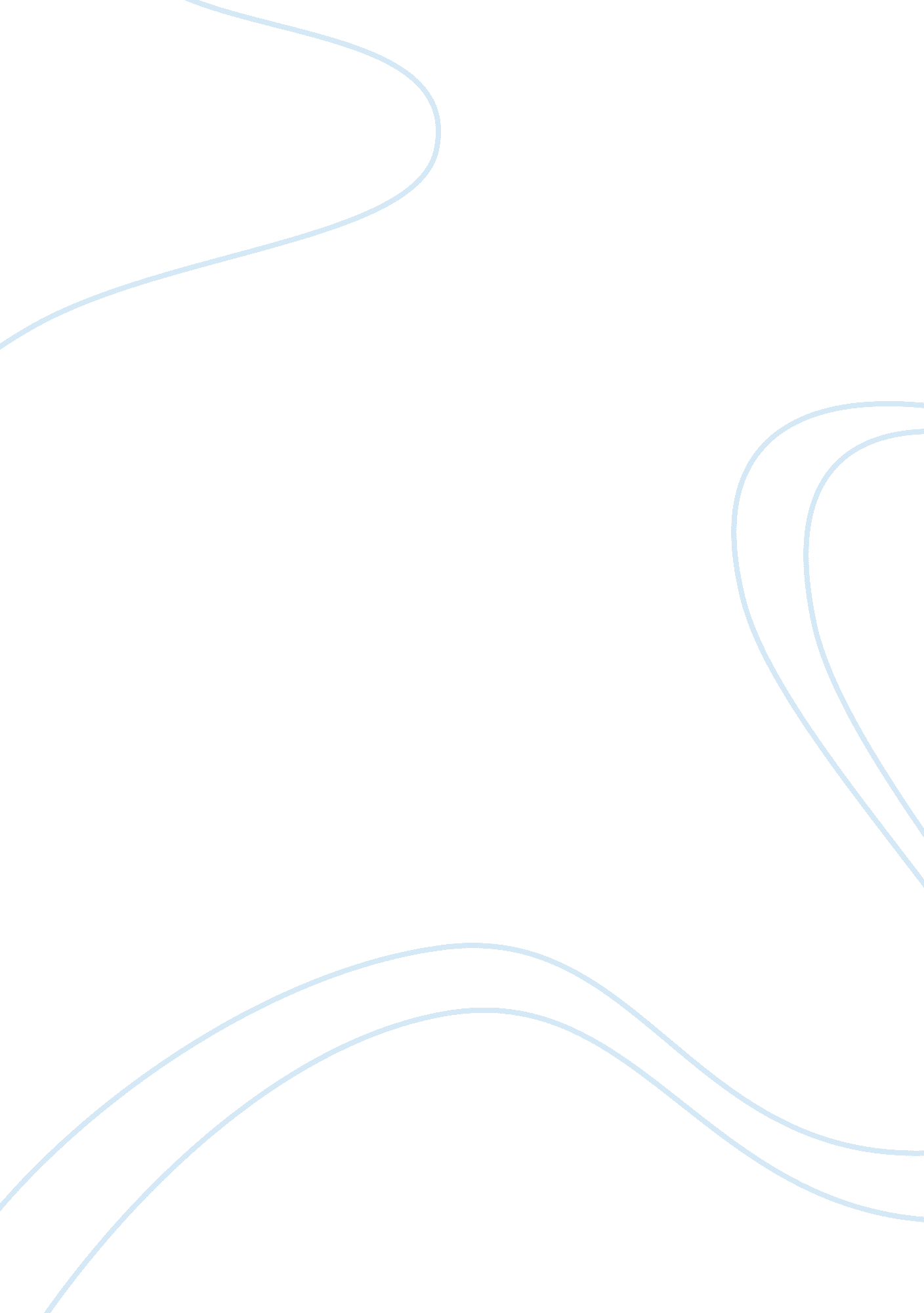 Crime will want steal materials essay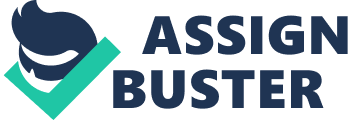 Plant Improvement Moor Logan Kaplan College q (180) Mr.. Houston 04/29/14 The many improvements I would do to make the plant more secure is the lighting. In and around the plant without this necessary need the BBC valve plant will have many problems if the plant does not have enough coverage of light some people who are involved in crime will want to attempt to steal materials. From them because the plant relies on lighting from the four corners of the street that is certainly isn’t enough to provide the right protection this will cease a strain on security they will have to use other security measures in order to have everything in place with out any disorder. Another improvement I would suggest is also having better security scanning for example checking the right identification in order to tell apart the workers from other personnel. Because if items from the company stronger security checks will definitely benefit the plant. In the longer to have future success knowing who belongs in the area when receiving trucks are to due to arrive also when they leave for their destination and if the right person is driving isn’t doing anything they are not supposed . The last thing I wanted to mention is the the people monitoring the plant security guards having enough man power. In the plant not Just three guards patrolling a wide range property this is not a good thing the more security guards on duty the better the plant will be secure with also the right training most guards are properly trained. 